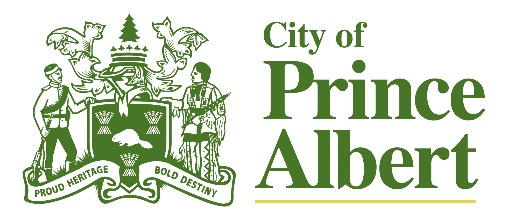 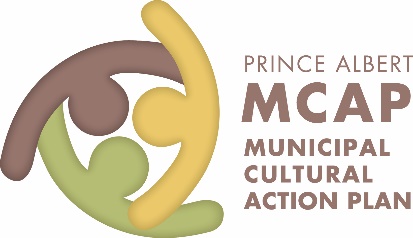 Agreement to purchase CDsBy signing this form, I agree that the music in my CD titled _____________________________________,as purchased by the City of Prince Albert respects the following: The music does not contain advertisement or promotion of any business, product or viewpoint;The music does not represent a single interest group, such as political or religious; The music is free from any discrimination, such as race or gender; andThe music does not contain obscene language, and is appropriate for all ages.Name: _______________________________________________________________________________Band Name (if applicable): _______________________________________________________________Signature: ____________________________________________________________________________Date: _________________________This project was funded by: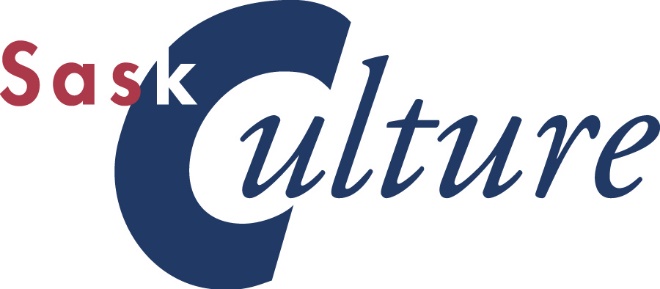 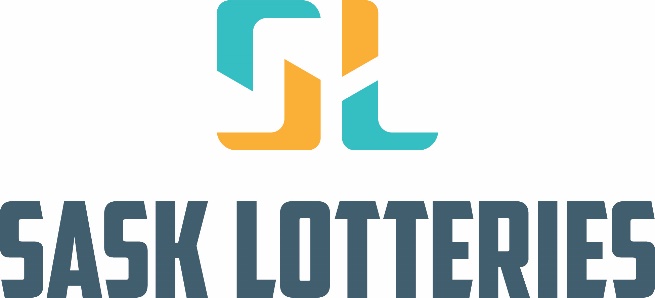 